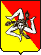 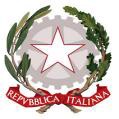 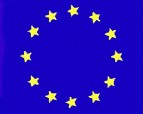 Unione Europea * Ministero Istruzione Università Ricerca * Regione Sicilia * Distretto Scolastico n. 1Istituto di Istruzione Secondaria Superiore Statale“Don Michele Arena”92019 SCIACCA (AG)SCHEDA DI MONITORAGGIO INTERMEDIO PROGETTI DI AMPLIAMENTO DELL’OFFERTA FORMATIVAA.S. Denominazione del progetto: 	Docente referente: 	Il progetto è stato avviatoindicare tempi:data inizio_	incontri effettuati ad oggi	durata prevista  	 cadenza (settimanale, mensile, etc.)	giorno/i             della             settimana_ 	  dalle ore	alle ore 	Il progetto NON è stato avviatoindicare i motivi  	Stato di attuazione del progettoavviato il  	in corso	concluso il  	Soggetti coinvoltiN. docenti_	N. esperti esterni	N. ATA_ 	N. classi	_N. studenti iscritti_	N. studenti effettivamente partecipanti 	Breve descrizione delle azioni poste in attoCosa resta da farePunti di CriticitàPunti di ForzaMateriali	prodotti	(documentazione,	schede	di	valutazione,	autovalutazione,	schede	di coordinamento, controllo….)Il DOCENTE REFERENTEASPETTI QUALITATIVIASPETTI QUALITATIVIASPETTI QUALITATIVIASPETTI QUALITATIVIASPETTI QUALITATIVIFrequenzaScarsa(sotto il 50%)Discontinua (51-70%)Buona (71 -90%)Ottima (91-100%)Sulla regolarità con cui si sono svolti ad oggi gli incontri ti ritieniInsoddisfattoAbbastanza soddisfattoSoddisfattoAssolutamente soddisfattoIl progetto ha creato problemi organizzativi con altri progetti o docenti?NessunoPochissimi e risolvibili nell’immediatoQualche diificoltà di non facile soluzioneNumerosi problemi di non facile soluzioneIn merito alla risposta dei ragazzi ti ritieni al momentoInsoddisfattoAbbastanza soddisfattoSoddisfattoMolto soddisfattoRiguardo il raggiungimento degli obiettivi e delle competenze perseguiti nel progetto ti ritieni al momentoInsoddisfatto□Abbastanza soddisfattoSoddisfatto□Molto soddisfatto